Publicado en Barcelona el 14/02/2023 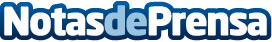 Hello Nails inaugura un nuevo centro en Primark Sevilla LagohHello Nails, empresa líder en el sector de la estética de uñas, ha firmado una alianza con Primark, la empresa líder en moda, para la apertura de un nuevo espacio en Primark Sevilla LagohDatos de contacto:Albert Miró Saladrigas674012186Nota de prensa publicada en: https://www.notasdeprensa.es/hello-nails-inaugura-un-nuevo-centro-en_1 Categorias: Nacional Franquicias Emprendedores Recursos humanos Belleza http://www.notasdeprensa.es